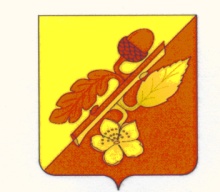 АДМИНИСТРАЦИЯ ТЕРНОВСКОГО МУНИЦИПАЛЬНОГО РАЙОНАВОРОНЕЖСКОЙ ОБЛАСТИ_____________________________________________________________________________________ПОСТАНОВЛЕНИЕ От 29 сентября 2023 г.  № 292 с. ТерновкаОб утверждении перечня  земельных    участков, подлежащих  бесплатному предоставлению  в  собственность граждан, имеющих трех и более детей, на территории Терновского муниципального района Воронежской области» 	    В соответствии с Земельным кодексом Российской Федерации, Законом Воронежской области от 13.05.2008г. № 25-ОЗ «О регулировании земельных отношений  на территории Воронежской области», постановлением правительства Воронежской области от 03.10.2012г. №886 «Об утверждении Порядка  формирования и ведения перечня земельных участков, подлежащих бесплатному предоставлению в собственность граждан, имеющих трех и более детей, на территории Воронежской области», приказом департамента имущественных и земельных отношений Воронежской области от 10.10.2012г. №1864, в целях реализации прав многодетных граждан на бесплатное предоставление земельных участков, администрация Терновского муниципального района  п о с т а н о в л я е т:1. Утвердить перечень земельных участков, подлежащих  бесплатному предоставлению  в  собственность граждан, имеющих трех и более детей, на территории Терновского муниципального района Воронежской области в новой редакции согласно приложению. 2. Признать утратившим силу Постановление  администрации Терновского муниципального района Воронежской области от 30.03.2023 г.  № 92 «Об утверждении перечня  земельных   участков, подлежащих  бесплатному предоставлению  в  собственность граждан, имеющих трех и более детей, на территории Терновского муниципального района Воронежской области». 3. Разместить настоящее постановление на сайте администрации Терновского муниципального района. 4. Контроль за исполнением настоящего постановления возложить на заместителя главы администрации муниципального района Носову Т.С. Глава  администрации   	 муниципального района                                                           П.В. Чибисов Согласовано:Заместитель главы администрацииТерновского муниципального района                                                 Т.С. Носова                Руководитель аппарата администрацииТерновского муниципального района                                                  Т.В. ЮдинаНачальник отдела по экономике,управлению муниципальным имуществоми земельным отношениям администрациимуниципального района                                                                        О.В. Суханова  Енютина Ю.В. _______________Приложение №1                                                                                                          к постановлению  администрации                                                                                                          Терновского муниципального района                                                                                                          Воронежской области                                                                                                          №292 от 29.09.2023 г.Перечень земельных участков,подлежащих бесплатному предоставлению в собственностьграждан, имеющих трех и более детей, на территории  Терновского                  муниципального  района  Воронежской области№ п/пМестоположение  земельногоучастка (адрес)Кадастровый номерПлощадь, кв.м.для индивидуального жилищного строительствадля индивидуального жилищного строительствадля индивидуального жилищного строительствадля индивидуального жилищного строительства1Воронежская область, Терновский район, п. Есипово, ул. Октябрьская, 5436:30:0700021:181000для ведения садоводствадля ведения садоводствадля ведения садоводствадля ведения садоводства----для ведения огородничествадля ведения огородничествадля ведения огородничествадля ведения огородничества----для ведения личного подсобного хозяйствадля ведения личного подсобного хозяйствадля ведения личного подсобного хозяйствадля ведения личного подсобного хозяйства1Воронежская область, Терновский район, с.Терновка, ул.60 лет Октября, 1 «г» 36:30:0102021:23310002Воронежская область, Терновский район, с.Терновка, ул.60 лет Октября, 1 «д» 36:30:0102021:23410003Воронежская область, Терновский район, с.Братки, ул.Пушкина, 62б36:30:0600040:14110004Воронежская область, Терновский район, п.Дубровка, ул. Кооперативная д.15 б36:30:1100006:18610005Воронежская область, Терновский район, с. Александровка, 1а 36:30:1200002:18210006Воронежская область, Терновский район, с.Козловка, ул.Свобода, 83 36:30:1600003:15110007Воронежская область, Терновский район, с.Народное, ул.К.Маркса, 38е 36:30:2000006:20610008Воронежская область, Терновский район, с.Народное, ул. Полевая д.19 а 36:30:2000012:16510009Воронежская область, Терновский район, с.Народное, ул. Полевая д.19 б 36:30:2000012:166100010Воронежская область, Терновский район, с.Народное, ул. Полевая д.19 в 36:30:2000012:1671000